          《在线课堂》学习单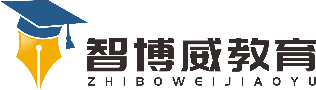 班级：                姓名：                 单元语文5年级下册第8单元课题22、手指（2课时）温故知新一、读拼音，写词语。cāng kù      huì wù       luó sī           yǎng zūn chǔ yōu  （     ）    （      ）   （      ）        （               ）niǔ kòu      mǔ zhǐ      nǐng kāi         zuǒ bǎng yòu bì（      ）   （      ）    （      ）       （               ）自主攀登二、照样子，写词语。1、例：姿态（窈窕）相貌（       ）  体态（     ）  能力（     ）  构造（       ）    2、例：轻重（由一对反义词组成）稳中有升三、阅读课文选段，完成练习。五指中地位最优、相貌最堂皇的，无如中指。他居于中央，左右都有屏障。他个子最高无名指、食指贴身左右，像关公左右的关平、周仓，左膀右臂，片刻不离。他永远不受外物冲擅，所以曲线优美，处处显示着养尊处优的幸福。每逢做事，名义上他是参加的，实际并不出力。他因为身体最长，取物时，往往最先碰到物，好像取得这物是他一人的功劳。其实，他碰到之后就退在一旁，让大拇指和食指去出力，他只在旁略为扶村而已。练习上下文，理解“养尊处优”的意思。                                                            。短文中的中指给你留下什么印象？生活中你见过类似的人吗？                                                                           。说句心里话